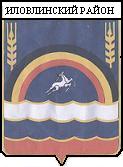 АДМИНИСТРАЦИЯ ИЛОВЛИНСКОГО МУНИЦИПАЛЬНОГО РАЙОНАВОЛГОГРАДСКОЙ ОБЛАСТИП О С Т А Н О В Л Е Н И Еот    13. 05.2019 г.      № 308  Об утверждении порядка составления и ведения сводной бюджетнойросписи  районного  бюджета,  бюджетных  росписейглавных  распорядителей  средств  районного  бюджетаВ соответствии с Бюджетным кодексом Российской Федерации администрация Иловлинского муниципального района п о с т а н о в л я е т:1. Утвердить прилагаемый Порядок составления и ведения сводной бюджетной росписи районного бюджета и бюджетных росписей главных распорядителей средств районного бюджета.2. Утвердить прилагаемые Правила формирования документов в целях составления и ведения сводной бюджетной росписи районного бюджета.3. Главным распорядителям средств районного бюджета (главным администраторам источников финансирования дефицита районного бюджета) обеспечить исполнение районного бюджета в соответствии с требованиями Порядка, указанного в п.1 настоящего постановления.4. Главным распорядителям средств районного бюджета довести Порядок, указанный в пункте 1 настоящего постановления, и Правила, указанные в пункте 2 настоящего постановления, до сведения всех подведомственных получателей средств районного бюджета.5. Признать утратившим силу постановление администрации Иловлинского муниципального района от 29 декабря 2014 г. N 1509 "Об утверждении Порядка составления и ведения сводной бюджетной росписи районного бюджета, бюджетных росписей главных распорядителей средств районного бюджета".6. Настоящее постановление вступает в силу с момента его подписания и распространяет свое действие на правоотношения, возникшие с 1 января 2019 года.Глава администрации Иловлинского муниципального района                                   И.С. Гель                                                                  У Т В Е Р Ж Д Е Нпостановлением администрации Иловлинского муниципального                                                                          района от 13.05. 2019 г. N 308П О Р Я Д О КСОСТАВЛЕНИЯ И ВЕДЕНИЯ СВОДНОЙ БЮДЖЕТНОЙ РОСПИСИ РАЙОННОГО БЮДЖЕТА, БЮДЖЕТНЫХ РОСПИСЕЙ ГЛАВНЫХ РАСПОРЯДИТЕЛЕЙ СРЕДСТВ РАЙОННОГО БЮДЖЕТАНастоящий Порядок разработан в соответствии с Бюджетным кодексом Российской Федерации в целях организации исполнения районного бюджета по расходам и источникам финансирования дефицита районного бюджета и определяет правила составления и ведения сводной бюджетной росписи районного бюджета (далее - сводная роспись) и бюджетных росписей главных распорядителей средств районного бюджета (далее - бюджетная роспись).I. Состав сводной росписи, порядок ее составленияи утверждения1. В состав сводной росписи включаются:1.1.бюджетные ассигнования по расходам районного бюджета (далее - роспись расходов) на текущий финансовый год и плановый период в разрезе главных распорядителей средств районного бюджета (далее - главные распорядители), разделов, подразделов, целевых статей (муниципальных программ и непрограммных направлений деятельности), групп видов расходов и дополнительных функциональных кодов (далее- Доп. ФК) классификации расходов бюджета.          1.2.бюджетные ассигнования по источникам финансирования дефицита районного бюджета (далее - роспись источников внутреннего финансирования дефицита районного бюджета) на текущий финансовый год и плановый период в разрезе кодов классификации источников внутреннего финансирования дефицита районного бюджета.2. Сводная роспись составляется и ведется в рублях с точностью до второго десятичного знака после запятой.2.1. Сводная роспись утверждается главой администрации Иловлинского муниципального района.Утверждение показателей сводной росписи в связи с принятием решения Иловлинской районной Думы Иловлинского муниципального района Волгоградской области о районном  бюджете на очередной финансовый год и на плановый период (далее - Решение о бюджете) осуществляется до начала очередного финансового года, за исключением случаев, предусмотренных статьями 190 и 191 Бюджетного кодекса Российской Федерации.Утверждение показателей сводной росписи на второй год планового периода и внесение изменений в утвержденные показатели сводной росписи на очередной финансовый год и первый год планового периода в связи с принятием Решения о бюджете осуществляются до начала очередного финансового года, за исключением случаев, предусмотренных статьями 190 и 191 Бюджетного кодекса Российской Федерации.3. Утвержденные показатели сводной росписи с учетом изменений, внесенных в соответствии с пунктом 2 настоящего Порядка, должны соответствовать Решению о бюджете.4. Администрация  Иловлинского муниципального района не позднее 15 января текущего финансового года, а также не позднее 15 числа месяца, следующего за отчетным кварталом, размещает на официальном сайте  администрации Иловлинского муниципального района в информационно-телекоммуникационной сети «Интернет» сводную роспись по состоянию на первое число месяца, следующего за отчетным кварталом.II. Лимиты бюджетных обязательств5. Лимиты бюджетных обязательств главным распорядителям утверждаются в разрезе главных распорядителей бюджетных средств, разделов, подразделов, целевых статей (муниципальных программ и непрограммных направлений деятельности), групп видов расходов и Доп. ФК классификации расходов бюджета.В ходе исполнения бюджета по решению главы администрации Иловлинского муниципального района допускается утверждение лимитов бюджетных обязательств по кодам подгрупп, элементов видов расходов, Доп. ФК   и кодам классификации операций сектора государственного управления.5.1. Лимиты бюджетных обязательств утверждаются в рублях с точностью до второго десятичного знака после запятой.5.2. Лимиты бюджетных обязательств для главных распорядителей утверждаются главой администрации Иловлинского муниципального района после утверждения сводной росписи.III. Доведение показателей сводной росписи и лимитовбюджетных обязательств до главных распорядителей (главныхадминистраторов источников финансирования дефицитарайонного бюджета)6. Администрация Иловлинского муниципального района в течение 5 рабочих дней с даты утверждения сводной росписи (утверждения изменений в показатели сводной росписи), утверждения лимитов бюджетных обязательств (утверждения изменений в лимиты бюджетных обязательств) доводит до главных распорядителей, главных администраторов источников финансирования дефицита районного бюджета (далее - главный администратор источников):бюджетные ассигнования по расходам бюджета соответствующему главному распорядителю;бюджетные ассигнования по источникам внутреннего финансирования дефицита районного бюджета соответствующему главному администратору источников;лимиты бюджетных обязательств соответствующему главному распорядителю.В ходе исполнения бюджета допускается уточнение администрацией Иловлинского муниципального района наименования форм указанных документов и включение дополнительных показателей, отражающих особенности исполнения районного бюджета.IV. Ведение сводной росписи и изменение лимитовбюджетных обязательств7. Ведение сводной росписи и изменение лимитов бюджетных обязательств осуществляет администрация Иловлинского муниципального района посредством внесения изменений в показатели сводной росписи и лимиты бюджетных обязательств (далее - изменение сводной росписи и лимитов бюджетных обязательств).Изменение сводной росписи и лимитов бюджетных обязательств утверждается главой администрации Иловлинского муниципального района. Изменение сводной росписи осуществляется, в том числе:в связи с принятием Решения о бюджете;в связи с принятием решения  о внесении изменений в Решение о бюджете;на основании решений, принятых в соответствии с основаниями, установленными статьями 217, 232 Бюджетного кодекса Российской Федерации, а также решениями Иловлинской районной Думы, регулирующими бюджетные правоотношения, и (или) Решением о бюджете, без внесения изменений в Решение о бюджете.Изменение лимитов бюджетных обязательств допускается:в связи с изменениями сводной росписи; в связи с образованием экономии бюджетных средств при осуществлении закупок товаров, работ, услуг для обеспечения муниципальных нужд Иловлинского муниципального района;          в связи со снижением поступлений доходов и отклонением показателей исполнения по доходам районного бюджета без учета безвозмездных поступлений от других бюджетов бюджетной системы Российской Федерации по данным отчетов об исполнении районного бюджета в течение трех последних отчетных месяцев, более чем на 5 процентов, либо за отчетный месяц на 10 и более процентов от расчетного показателя, определенного нарастающим итогом с начала года из расчета 1/12 утвержденного Решением о бюджете объема доходов районного бюджета без учета безвозмездных поступлений от других бюджетов бюджетной системы Российской Федерации.8. Главные распорядители (главные администраторы источников) в рамках установленных бюджетным законодательством бюджетных полномочий вносят предложения по формированию и изменению сводной росписи, лимитов бюджетных обязательств с указанием положений бюджетного законодательства Российской Федерации (статей, частей, пунктов, подпунктов, абзацев нормативных правовых актов), на основании которых вносятся изменения, обоснованием предлагаемых изменений, включающие:справку об изменении бюджетной росписи  и лимитов бюджетных обязательств в разрезе кодов разделов, подразделов, целевых статей, групп видов расходов, Доп. ФК, кодов классификации операций сектора государственного управления (если иное не предусмотрено настоящим Порядком) классификации расходов бюджета;справку о внесении изменений в роспись источников внутреннего финансирования дефицита районного бюджета в разрезе кодов классификации источников внутреннего финансирования дефицита районного бюджета;иные документы, предусмотренные настоящим Порядком.В случае если предлагаемые изменения предусматривают уменьшение бюджетных ассигнований, главные распорядители принимают обязательство о недопущении образования кредиторской задолженности по уменьшаемым статьям расходов.Администрация Иловлинского муниципального района в течение 5 рабочих дней осуществляет проверку представленных главными распорядителями (главными администраторами источников) документов и расчетов на:полноту и соответствие представленного пакета документов требованиям настоящего Порядка;соответствие вносимых изменений бюджетному законодательству Российской Федерации - наличие указаний и ссылок на положения бюджетного законодательства, обусловливающих предлагаемые изменения;обоснованность вносимых изменений - наличие обоснования, обусловливающего необходимость внесения предлагаемых изменений, и экономического расчета, подтверждающего объемы предлагаемых изменений;непревышение бюджетных ассигнований с учетом изменений, предусматривающих уменьшение, над лимитами бюджетных обязательств;непревышение лимитов бюджетных обязательств с учетом изменений, предусматривающих увеличение, над бюджетными ассигнованиями;непревышение вносимыми изменениями, предусматривающими уменьшение бюджетных ассигнований и лимитов бюджетных обязательств, над нераспределенными главным распорядителем бюджетными ассигнованиями и лимитами бюджетных обязательств;непревышение вносимыми изменениями, предусматривающими уменьшение бюджетных ассигнований и лимитов бюджетных обязательств, над остатком бюджетных ассигнований и лимитов бюджетных обязательств с учетом ранее принятых бюджетных и денежных обязательств;правильность оформления справки об изменении бюджетной росписи  и лимитов бюджетных обязательств и справки о внесении изменений в роспись источников внутреннего финансирования дефицита районного бюджета в разрезе кодов классификации источников внутреннего финансирования дефицита районного бюджета (далее при совместном упоминании - Справки) - полноту заполнения предусмотренных в документах полей.При формировании и (или) обмене документами на бумажном носителе в соответствии с положениями раздела VIII настоящего Порядка в Справках не допускается наличие подчисток и исправлений.Администрация Иловлинского муниципального района после проверки полного пакета документов, предусмотренного настоящим Порядком, принимает решение об их утверждении либо отклонении.В случае отклонения предложений по формированию и изменению сводной росписи, лимитов бюджетных обязательств администрация Иловлинского муниципального района не позднее 6 рабочих дней с даты поступления документов в администрацию Иловлинского муниципального района уведомляет главного распорядителя (главного администратора источников) о причинах отклонения предлагаемых изменений.Главный распорядитель (главный администратор источников) вправе отозвать предложения по формированию и изменению сводной росписи, лимитов бюджетных обязательств до принятия администрацией Иловлинского муниципального района решения о внесении изменений в сводную роспись и лимиты бюджетных обязательств, письменно уведомив об этом администрацию Иловлинского муниципального района.Изменение показателей сводной росписи и лимитов бюджетных обязательств осуществляется в течение 6 рабочих дней с даты поступления документов в   администрацию Иловлинского муниципального района.9. Изменение сводной росписи и лимитов бюджетных обязательств осуществляется администрацией Иловлинского муниципального района с учетом следующих особенностей:9.1. При внесении изменений в сводную роспись в случае использования (перераспределения) средств резервного фонда администрации Иловлинского муниципального района Волгоградской области, помимо документов, указанных в пункте 8 настоящего Порядка, главным распорядителем прилагается копия постановления администрации Иловлинского муниципального район Волгоградской области о выделении указанных средств, принятого в установленном порядке.9.2. При внесении изменений в сводную роспись в случае исполнения судебных актов, предусматривающих обращение взыскания на средства бюджетов бюджетной системы Российской Федерации, помимо документов, указанных в пункте 8 настоящего Порядка, главным распорядителем прилагается копия судебного акта (реестр судебных актов), обусловливающего внесение изменений в сводную роспись.В случае приложения реестра судебных актов в реестре указывается наименование, реквизиты (дата и номер) судебного акта с изложением резолютивной части судебного акта.Главный распорядитель несет ответственность за достоверность сведений, включенных в реестр, идентичность изложения в реестре резолютивной части тексту судебного акта.9.3. При внесении изменений в сводную роспись в случае получения субсидий, субвенций, иных межбюджетных трансфертов и безвозмездных поступлений от физических и юридических лиц, имеющих целевое назначение, сверх объемов, утвержденных Решением о бюджете, а также в случае сокращения (возврата при отсутствии потребности) указанных средств, основанием внесения изменений в сводную роспись и лимиты бюджетных обязательств является один или несколько из указанных документов: правовой акт администрации Волгоградской области о распределении межбюджетных трансфертов, уведомление о предоставлении субсидий, субвенций, иных межбюджетных трансфертов, имеющих целевое назначение, соглашение о предоставлении из областного бюджета межбюджетных трансфертов.         9.4. При внесении изменений в сводную роспись на суммы не использованных на начало текущего финансового года остатков межбюджетных трансфертов, имеющих целевое назначение, соответственно целям их предоставления, сверх объемов, утвержденных Решением о бюджете, основанием внесения изменений в сводную роспись является: уведомление о предоставлении субсидий, субвенций, иных межбюджетных трансфертов.10. Внесение изменений в показатели сводной росписи и лимиты бюджетных обязательств осуществляется до 25 декабря текущего финансового года, за исключением изменений, вносимых:в связи с принятием решения о внесении изменений в Решение о бюджете;в случае использования средств резервных фондов Президента Российской Федерации, Правительства Российской Федерации, Администрации Волгоградской области, администрации Иловлинского муниципального района;в случае исполнения судебных актов, предусматривающих обращение взыскания на средства бюджета;в случае получения субсидий, субвенций, иных межбюджетных трансфертов и безвозмездных поступлений от физических и юридических лиц, имеющих целевое назначение, сверх объемов, утвержденных Решением о бюджете, а также в случае сокращения (возврата при отсутствии потребности) указанных средств.11. Главные распорядители (главные администраторы источников) представляют в финансовый отдел администрации Иловлинского муниципального района предложения по формированию и изменению сводной росписи, лимитов бюджетных обязательств не позднее 15 декабря текущего финансового года (за исключением изменений, установленных пунктом 10  настоящего Порядка).V. Состав бюджетной росписи главных распорядителей средстврайонного бюджета, порядок ее составления и утверждения,утверждение лимитов бюджетных обязательств(бюджетных ассигнований)12. В состав бюджетной росписи включаются:12.1. бюджетные ассигнования по расходам главного распорядителя (далее - роспись расходов главного распорядителя) на текущий финансовый год и плановый период в разрезе разделов, подразделов, целевых статей (муниципальных программ и непрограммных направлений деятельности), видов расходов (групп, подгрупп, элементов видов расходов),  Доп. ФК и кодов классификации операций сектора государственного управления.12.2. бюджетные ассигнования по источникам финансирования дефицита (далее - роспись источников внутреннего финансирования дефицита главного администратора источников) на текущий финансовый год и на плановый период в разрезе кодов классификации источников внутреннего финансирования дефицитов бюджетов.13. Бюджетная роспись составляется и утверждается главным распорядителем (главным администратором источников) в соответствии с показателями сводной росписи и утвержденными лимитами бюджетных обязательств по соответствующему главному распорядителю (главному администратору источников).14. Лимиты бюджетных обязательств получателей средств районного бюджета утверждаются главным распорядителем в пределах, установленных для главного распорядителя лимитов бюджетных обязательств, в ведении которого они находятся.Бюджетные ассигнования для администраторов источников утверждаются в пределах бюджетных ассигнований, установленных для главного администратора источников, в ведении которого они находятся.15. Бюджетная роспись, утвержденная в соответствии с Решением о бюджете, представляется в администрацию Иловлинского муниципального района в течение 10 рабочих дней со дня утверждения показателей сводной росписи.Бюджетная роспись с учетом изменений, оформленных в установленном порядке, по итогам текущего финансового года, представляется в администрацию Иловлинского муниципального района в течение 10 рабочих дней после завершения текущего финансового года.VI. Доведение показателей бюджетной росписи, лимитовбюджетных обязательств до получателей средств районногобюджета и показателей по расчетам между бюджетами доадминистраторов доходов бюджетов муниципальных образований16. Главные распорядители осуществляют доведение показателей бюджетной росписи и лимитов бюджетных обязательств до соответствующих подведомственных получателей средств районного бюджета и показателей (изменений) по расчетам между бюджетами до администраторов доходов бюджетов муниципальных образований.16.1. Доведение показателей бюджетной росписи, лимитов бюджетных обязательств до получателей средств районного бюджета осуществляется в порядке, установленном соответствующим главным распорядителем в соответствии с требованиями Бюджетного кодекса Российской Федерации и настоящего Порядка.16.2. Доведение показателей по расчетам между бюджетами до администраторов доходов бюджетов муниципальных образований осуществляется посредством уведомлений по расчетам между бюджетами. Формирование и доведение уведомлений по расчетам между бюджетами по межбюджетным трансфертам, подлежащим передаче другим бюджетам и в установленном порядке утвержденным бюджетной росписью, осуществляется главным распорядителем бюджетных средств как получателем бюджетных средств, которому предоставлено право исполнения части бюджета по предоставлению межбюджетных трансфертов.16.3. Доведение показателей бюджетной росписи, лимитов бюджетных обязательств до получателей средств районного бюджета и показателей по расчетам между бюджетами до администраторов доходов бюджетов муниципальных образований осуществляется в течение пяти рабочих дней со дня утверждения указанных показателей (изменений), но до завершения месяца, в котором утверждены показатели (изменения), текущего финансового года.VII. Ведение бюджетной росписи и изменение лимитовбюджетных обязательств17. Ведение бюджетной росписи и изменение лимитов бюджетных обязательств осуществляет главный распорядитель (главный администратор источников) посредством внесения изменений в показатели бюджетной росписи и лимиты бюджетных обязательств (далее - изменение бюджетной росписи и лимитов бюджетных обязательств).17.1. Изменение бюджетной росписи, приводящее к изменению показателей сводной росписи, осуществляется в соответствии с основаниями, установленными статьями 217, 232 Бюджетного кодекса Российской Федерации, а также Решениями Иловлинского муниципального района, регулирующими бюджетные правоотношения, и (или) Решением о бюджете. 	17.2. Внесение изменений в показатели бюджетной росписи и лимиты бюджетных обязательств осуществляется главным распорядителем (главным администратором источников) в течение десяти рабочих дней со дня утверждения сводной росписи, лимитов бюджетных обязательств и изменений сводной росписи, лимитов бюджетных обязательств, но до завершения месяца, в котором утверждены показатели (изменения) сводной росписи и лимиты бюджетных обязательств, текущего финансового года.VIII. Правила формирования документов и информационноевзаимодействие при составлении и ведении сводной росписи18. Составление и ведение сводной росписи, утверждение и изменение лимитов бюджетных обязательств, обмен документами между  администрацией Иловлинского муниципального района, как органом, организующим исполнение бюджета, главными распорядителями (главными администраторами источников), получателями средств бюджета Иловлинского муниципального района (администраторами источников) осуществляется с использованием специализированной  информационной системы «АЦК-Финансы» (далее - информационная система).При составлении и ведении сводной росписи, бюджетных росписей главных распорядителей средств районного бюджета формирование и обмен документами осуществляется в форме документа на бумажном носителе, подписанного руководителем (уполномоченным им лицом), и в электронном виде в соответствии с требованиями к форматам электронных документов. 19. Формирование документов в целях составления и ведения сводной росписи, утверждения и изменения лимитов бюджетных обязательств, доведения показателей сводной росписи и лимитов бюджетных обязательств и иных показателей (документов), предусмотренных настоящим Порядком, осуществляется в соответствии с Правилами, устанавливаемыми администрацией Иловлинского муниципальном района (далее - Правила).         20. Документы в целях составления и ведения бюджетной росписи, утверждения и изменения лимитов бюджетных обязательств для соответствующих подведомственных получателей средств районного бюджета, доведения показателей бюджетной росписи и лимитов бюджетных обязательств и иных показателей (документов), предусмотренных настоящим Порядком, до соответствующих подведомственных получателей средств районного бюджета осуществляется главным распорядителем (главным администратором источников) в соответствии с формами документов, установленными Правилами.Наименование форм документов, предусмотренных настоящим пунктом, уточняется в соответствии с требованиями, установленными положениями разделов V, VI и VII настоящего Порядка.                                                                  У Т В Е Р Ж Д Е Н Ыпостановлением администрации Иловлинского муниципального                                                                          района от 13.05. 2019 г. N 308ПРАВИЛАФОРМИРОВАНИЯ ДОКУМЕНТОВ В ЦЕЛЯХ СОСТАВЛЕНИЯ И ВЕДЕНИЯСВОДНОЙ БЮДЖЕТНОЙ РОСПИСИ РАЙОННОГО БЮДЖЕТАНастоящие Правила разработаны в соответствии с Порядком составления и ведения сводной бюджетной росписи районного бюджета (далее - сводная роспись), бюджетных росписей главных распорядителей средств районного бюджета (далее - Порядок ведения сводной росписи) и устанавливают требования к формам документов и правила обмена документами в целях составления и ведения сводной бюджетной росписи, лимитов бюджетных обязательств, утверждения и изменения лимитов бюджетных обязательств, доведения показателей сводной бюджетной росписи, лимитов бюджетных обязательств и иных показателей (документов), предусмотренных Порядком ведения сводной росписи.I. Формирование документов в целях составления и утверждениясводной росписи1. Бюджетные ассигнования по расходам районного бюджета на текущий финансовый год и плановый период в составе сводной росписи (далее - роспись расходов) утверждаются в форме уведомления о бюджетных ассигнованиях согласно приложения 1 к настоящим Правилам.Форма росписи расходов на бумажном носителе приведена в приложении 2 к настоящим Правилам.2. Бюджетные ассигнования по источникам финансирования дефицита районного бюджета на текущий финансовый год и плановый период в составе сводной росписи (далее - роспись источников внутреннего финансирования дефицита районного бюджета) утверждаются в форме плана по источникам.Форма росписи источников внутреннего финансирования дефицита районного бюджета на бумажном носителе приведена в приложении 3 к настоящим Правилам.3. Роспись расходов и роспись источников внутреннего финансирования дефицита районного бюджета считаются утвержденными с момента их подписания главой администрации Иловлинского муниципального района.II. Формирование документов в целях утверждения лимитовбюджетных обязательств4. Лимиты бюджетных обязательств главным распорядителям средств районного бюджета (далее - главные распорядители) утверждаются в форме уведомления о лимитах бюджетных обязательств.Утверждаются лимиты бюджетных обязательств главным распорядителям бюджетных средств на бумажном носителе по форме согласно приложению 4 к настоящим Правилам.5. Лимиты бюджетных обязательств главным распорядителям считаются утвержденными с момента их подписания главой администрации Иловлинского муниципального района.III. Формирование документов в целях доведения показателейсводной росписи и лимитов бюджетных обязательств до главныхраспорядителей (главных администраторов источниковфинансирования дефицита районного бюджета)6. Показатели, предусмотренные пунктами 1, 2 и 4 настоящих Правил, считаются доведенными до главных распорядителей, главных администраторов источников финансирования дефицита районного бюджета с момента их подписания главой администрации Иловлинского муниципального района в соответствии с пунктами 3 и 5 настоящих Правил.IV. Формирование документов в целях ведения сводной росписии изменения лимитов бюджетных обязательств7. Предложения по формированию сводной росписи, лимитов бюджетных обязательств вносятся в следующем порядке.7.1. Предложения по формированию росписи расходов вносятся в форме справки об изменении бюджетной росписи и лимитов бюджетных обязательств.Форма справки об изменении бюджетной росписи и лимитов бюджетных обязательств на бумажном носителе приведена в приложении 5 к настоящим Правилам.7.2. Предложения по формированию росписи источников внутреннего финансирования дефицита районного бюджета вносятся в форме справки о внесении изменений в роспись источников внутреннего   финансирования дефицита районного бюджета.Форма справки о внесении изменений в роспись источников внутреннего   финансирования дефицита районного бюджета на бумажном носителе приведена в приложении 6 к настоящим Правилам.7.3. Предложения по формированию бюджетных ассигнований и лимитов бюджетных обязательств вносятся в форме уведомления о бюджетных ассигнованиях и уведомления о лимитах бюджетных обязательств.Форма уведомления о бюджетных ассигнованиях приведена в приложении 1 к настоящим Правилам. Форма уведомления о лимитах бюджетных обязательств на бумажном носителе приведена в приложении 4 к настоящим Правилам.8. Предложения по изменению сводной росписи, лимитов бюджетных обязательств в связи с Решением о бюджете, Решением о внесении изменений в Решение о бюджете, а так же по изменению сводной росписи, лимитов бюджетных обязательств на основании решений, принятых в соответствии с основаниями, установленными статьями 217, 232 Бюджетного кодекса Российской Федерации, а также Решениями Иловлинской районной Думы, регулирующими бюджетные правоотношения, и (или) Решением о бюджете, вносятся в следующем порядке8.1. Предложения по изменению росписи расходов вносятся в форме справки об изменении бюджетной росписи и лимитов бюджетных обязательств.Форма предложений по изменению росписи расходов на бумажном носителе приведена в приложении 5 к настоящим Правилам.8.2. Предложения по изменению росписи источников внутреннего финансирования дефицита районного бюджета вносятся в форме справки о внесении изменений в роспись источников внутреннего   финансирования дефицита районного бюджета.Форма справки о внесении изменений в роспись источников внутреннего   финансирования дефицита районного бюджета на бумажном носителе приведена в приложении 6 к настоящим Правилам.8.3. Предложения по изменению бюджетных ассигнований и лимитов бюджетных обязательств вносятся в форме уведомления об изменении бюджетных ассигнований и лимитов бюджетных обязательств.Форма уведомления об изменении бюджетных ассигнований и лимитов бюджетных обязательств бюджетных обязательств на бумажном носителе приведена в приложении 7 к настоящим Правилам.9. Предложения по формированию и изменению росписи расходов, предложения по формированию и изменению росписи источников внутреннего финансирования дефицита районного бюджета, предложения по формированию и изменению лимитов бюджетных обязательств считаются представленными в администрацию Иловлинского муниципальном районе с момента подписания руководителем (уполномоченным лицом) главного распорядителя, главного администратора источников финансирования дефицита районного бюджета.10. Изменения росписи расходов, изменения росписи источников внутреннего финансирования дефицита районного бюджета, изменения лимитов бюджетных обязательств считаются утвержденными с момента подписания главой администрации Иловлинского муниципального района.11. Бюджетные ассигнования, лимиты бюджетных обязательств (показатели, предусмотренные пунктами 7 и 8 настоящих Правил) считаются доведенными до главных распорядителей, главных администраторов источников финансирования дефицита районного бюджета с момента подписания главой администрации Иловлинского муниципального района в соответствии с пунктами 3 и 5 настоящих Правил.____________________________    _____________    __________________________  (наименование должности)        (подпись)        (расшифровка подписи)____________________________    _____________    __________________________  (наименование должности)        (подпись)        (расшифровка подписи)Приложение 2к Правилам формированиядокументов в целях составленияи ведения сводной бюджетнойросписи районного бюджета,утвержденным постановлениемадминистрации Иловлинскогомуниципального района Волгоградской областиот  13.05. 2019 года N 308                                 РОСПИСЬ РАСХОДОВ                                                                                                                                                           ┌────────┐                                                                                                                                                           │     КОДЫ      │                                                                                                                                                           ├────────┤Период:             ________________________________________                                                   │                      │                                                                                                                                                           ├────────┤Финансовый орган:   _______________________________________                                                                  │                                                                                                                                                           ├────────┤Единица измерения:  ________________________________________                                      │                       │                                                                                                                                                           └────────┘____________________________    _____________    __________________________  (наименование должности)        (подпись)        (расшифровка подписи)____________________________    _____________    __________________________  (наименование должности)        (подпись)        (расшифровка подписи)______________________  (дата утверждения)Приложение 3к Правилам формированиядокументов в целях составленияи ведения сводной бюджетнойросписи районного бюджета,утвержденным постановлениемадминистрации Иловлинскогомуниципального района Волгоградской области                                                                                                                   от    13.05.2019 года N 308          РОСПИСЬ ИСТОЧНИКОВ ВНУТРЕННЕГО ФИНАНСИРОВАНИЯ ДЕФИЦИТА                            РАЙОННОГО БЮДЖЕТА                                                                                                                                                ┌────────┐                                                                                                                                                │  КОДЫ         │                                                                                                                                                ├────────┤Период:                                                                                                                                  │                       │                                                                                                                                                ├────────┤Финансовый орган:   ________________________________________                            │                      │                                                                                                                                                ├────────┤Единица измерения:  ________________________________________                           │                       │                                                                                                                                                └────────┘____________________________    _____________    __________________________  (наименование должности)        (подпись)        (расшифровка подписи)____________________________    _____________    __________________________  (наименование должности)        (подпись)        (расшифровка подписи)______________________  (дата утверждения)____________________________    _____________    __________________________  (наименование должности)        (подпись)        (расшифровка подписи)____________________________    _____________    __________________________  (наименование должности)        (подпись)        (расшифровка подписи)Приложение 5к Правилам формированиядокументов в целях составленияи ведения сводной бюджетнойросписи районного бюджета,утвержденной постановлениемадминистрации Иловлинскогомуниципального района Волгоградской областиот   13.05. 2019 года N 308    Справка об изменении бюджетной росписии лимитов бюджетных обязательств                                                                                                                                                           ┌────────┐                                                                       N  ___________                                                           │     КОДЫ      │                                                                                                                                                              ├────────┤                                                                            _____________                                                       │                       │                                                                                  (дата)                                                                 ├────────┤                                                                                                                                                             │                       │                                                                                                                                                             ├────────┤                                                                                                                                                             ├────────┤Финансовый орган:              ______________________________                                                  │                       │                                                                                                                                                              ├────────┤Главный распорядитель                                                                                                                     │                      │бюджетных средств:             ______________________________                                                  │                      │                                                                                                                                                              ├────────┤                                                                                                                                                              ├────────┤Единица измерения:             ______________________________                                                 │                      │                                                                                                                                                             └────────┘По  уменьшаемым  расходам  обязуемся  не допускать образования кредиторскойзадолженности____________________________    _____________    __________________________  (наименование должности)        (подпись)        (расшифровка подписи)____________________________    _____________    __________________________  (наименование должности)        (подпись)        (расшифровка подписи)______________________  (дата утверждения)Приложение 6к Правилам формированиядокументов в целях составленияи ведения сводной бюджетнойросписи районного бюджета,утвержденным постановлениемадминистрации Иловлинскогомуниципального района Волгоградской областиот     13.05.2019 года N 308    Справка о внесении изменений в роспись источников внутреннего финансирования                                                    дефицита районного бюджета                                                 ┌────────┐                              N ___________                                                                                                    │     КОДЫ      │                                                                                                                                                            ├────────┤                               _____________                                                                                                   │                       │                                  (дата)                                                                                                                ├────────┤                                                                                                                                                            │                       │                                                                                                                                                            ├────────┤                                                                                                                                                            ├────────┤Финансовый орган:          ______________________________                                                    │                       │                                                                                                                                                            ├────────┤Главный распорядитель                                                                                                                   │                       │бюджетных средств:         ______________________________                                                    │                      │                                                                                                                                                            ├────────┤                                                                                                                                                            ├────────┤Единица измерения:         ______________________________                                                    │                       │                                                                                                                                                            └────────┘____________________________    _____________    __________________________  (наименование должности)        (подпись)        (расшифровка подписи)____________________________    _____________    __________________________  (наименование должности)        (подпись)        (расшифровка подписи)______________________  (дата утверждения)____________________________    _____________    __________________________  (наименование должности)        (подпись)        (расшифровка подписи)____________________________    _____________    __________________________  (наименование должности)        (подпись)        (расшифровка подписи)Администрация Иловлинского муниципального районаАдминистрация Иловлинского муниципального районаАдминистрация Иловлинского муниципального районаПриложение 1 к Правилам формирования документов в целях составления и ведения сводной бюджетной росписи районного бюджета, утвержденных постановлением администрации Иловлинского муниципального района от 13.05.2019 года №308   Приложение 1 к Правилам формирования документов в целях составления и ведения сводной бюджетной росписи районного бюджета, утвержденных постановлением администрации Иловлинского муниципального района от 13.05.2019 года №308   Приложение 1 к Правилам формирования документов в целях составления и ведения сводной бюджетной росписи районного бюджета, утвержденных постановлением администрации Иловлинского муниципального района от 13.05.2019 года №308   Приложение 1 к Правилам формирования документов в целях составления и ведения сводной бюджетной росписи районного бюджета, утвержденных постановлением администрации Иловлинского муниципального района от 13.05.2019 года №308   Приложение 1 к Правилам формирования документов в целях составления и ведения сводной бюджетной росписи районного бюджета, утвержденных постановлением администрации Иловлинского муниципального района от 13.05.2019 года №308   (наименование органа, исполняющего бюджет)(наименование органа, исполняющего бюджет)                                                       Уведомление о бюджетных ассигнованиях №               от                                           г.                                                       Уведомление о бюджетных ассигнованиях №               от                                           г.                                                       Уведомление о бюджетных ассигнованиях №               от                                           г.                                                       Уведомление о бюджетных ассигнованиях №               от                                           г.                                                       Уведомление о бюджетных ассигнованиях №               от                                           г.                                                       Уведомление о бюджетных ассигнованиях №               от                                           г.                                                       Уведомление о бюджетных ассигнованиях №               от                                           г.                                                       Уведомление о бюджетных ассигнованиях №               от                                           г.                                                       Уведомление о бюджетных ассигнованиях №               от                                           г.                                                       Уведомление о бюджетных ассигнованиях №               от                                           г.                                                       Уведомление о бюджетных ассигнованиях №               от                                           г.                                                       Уведомление о бюджетных ассигнованиях №               от                                           г.                                                       Уведомление о бюджетных ассигнованиях №               от                                           г.                                                       Уведомление о бюджетных ассигнованиях №               от                                           г.на                                               гг.на                                               гг.на                                               гг.на                                               гг.на                                               гг.на                                               гг.на                                               гг.на                                               гг.на                                               гг.на                                               гг.на                                               гг.на                                               гг.на                                               гг.на                                               гг.Коды Распорядитель:по ОКПОПолучатель бюджетных средств:по ОКПОЕдиница измерения:руб.руб.руб.руб.руб.руб.руб.руб.руб.руб.руб.руб.руб.по ОКЕИРаздел и подраздел:по ФКРЦелевая статья:по КЦСРВид расходов:по КВРКлассификация операций сектора государственного управления:по КОСГУМинистерство, ведомство:по ПППКод цели:Расходное обязательство:Основание:Комментарий:Наименование показателяБюджетная классификацияБюджетная классификацияБюджетная классификацияБюджетная классификацияБюджетная классификацияБюджетная классификацияБюджетная классификацияБюджетная классификацияБюджетная классификацияБюджетная классификацияКВФОКод целиРасходное обязательствоАссигнования- общая суммаАссигнования текущего годаАссигнования 2-го годаАссигнования 3-го годаНаименование показателяКВСРКФСРКЦСРКВРКВРКОСГУКОСГУДоп. ФКДоп. ЭКДоп. КРКВФОКод целиРасходное обязательствоАссигнования- общая суммаАссигнования текущего годаАссигнования 2-го годаАссигнования 3-го годаИтогоНаименование показателяКод по бюджетной классификацииКод по бюджетной классификацииКод по бюджетной классификацииКод по бюджетной классификацииКод по бюджетной классификацииБюджетные ассигнованияБюджетные ассигнованияБюджетные ассигнованияНаименование показателяКВСРКФСРКЦСРКВРДоп. ФКтекущий финансовый годI год планового периодаII год планового периода123456789ИтогоНаименование показателяКод по бюджетной классификацииСуммаСуммаСуммаНаименование показателяКод по бюджетной классификациитекущий финансовый годI год планового периодаII год планового периода12345ИтогоАдминистрация Иловлинского муниципального районаАдминистрация Иловлинского муниципального районаАдминистрация Иловлинского муниципального районаПриложение 4 к Правилам формирования документов в целях составления и ведения сводной бюджетной росписи районного бюджета, утвержденных постановлением администрации Иловлинского муниципального района от 13.05. 2019 года №308    Приложение 4 к Правилам формирования документов в целях составления и ведения сводной бюджетной росписи районного бюджета, утвержденных постановлением администрации Иловлинского муниципального района от 13.05. 2019 года №308    Приложение 4 к Правилам формирования документов в целях составления и ведения сводной бюджетной росписи районного бюджета, утвержденных постановлением администрации Иловлинского муниципального района от 13.05. 2019 года №308    Приложение 4 к Правилам формирования документов в целях составления и ведения сводной бюджетной росписи районного бюджета, утвержденных постановлением администрации Иловлинского муниципального района от 13.05. 2019 года №308    Приложение 4 к Правилам формирования документов в целях составления и ведения сводной бюджетной росписи районного бюджета, утвержденных постановлением администрации Иловлинского муниципального района от 13.05. 2019 года №308    (наименование органа, исполняющего бюджет)(наименование органа, исполняющего бюджет)                                                       Уведомление о лимитах бюджетных обязательств   №               от                 г.                                                       Уведомление о лимитах бюджетных обязательств   №               от                 г.                                                       Уведомление о лимитах бюджетных обязательств   №               от                 г.                                                       Уведомление о лимитах бюджетных обязательств   №               от                 г.                                                       Уведомление о лимитах бюджетных обязательств   №               от                 г.                                                       Уведомление о лимитах бюджетных обязательств   №               от                 г.                                                       Уведомление о лимитах бюджетных обязательств   №               от                 г.                                                       Уведомление о лимитах бюджетных обязательств   №               от                 г.                                                       Уведомление о лимитах бюджетных обязательств   №               от                 г.                                                       Уведомление о лимитах бюджетных обязательств   №               от                 г.                                                       Уведомление о лимитах бюджетных обязательств   №               от                 г.                                                       Уведомление о лимитах бюджетных обязательств   №               от                 г.                                                       Уведомление о лимитах бюджетных обязательств   №               от                 г.                                                       Уведомление о лимитах бюджетных обязательств   №               от                 г.на                                               гг.на                                               гг.на                                               гг.на                                               гг.на                                               гг.на                                               гг.на                                               гг.на                                               гг.на                                               гг.на                                               гг.на                                               гг.на                                               гг.на                                               гг.на                                               гг.Коды Распорядитель:по ОКПОПолучатель бюджетных средств:по ОКПОЕдиница измерения:руб.руб.руб.руб.руб.руб.руб.руб.руб.руб.руб.руб.руб.по ОКЕИРаздел и подраздел:по ФКРЦелевая статья:по КЦСРВид расходов:по КВРКлассификация операций сектора государственного управления:по КОСГУМинистерство, ведомство:по ПППКод цели:Расходное обязательство:Основание:Комментарий:Наименование показателяБюджетная классификацияБюджетная классификацияБюджетная классификацияБюджетная классификацияБюджетная классификацияБюджетная классификацияБюджетная классификацияБюджетная классификацияБюджетная классификацияБюджетная классификацияКВФОКод целиРасходное обязательствоЛимиты- общая суммаЛимитытекущего годаЛимиты 2-го годаЛимиты3-го годаНаименование показателяКВСРКФСРКЦСРКВРКВРКОСГУКОСГУДоп. ФКДоп. ЭКДоп. КРКВФОКод целиРасходное обязательствоЛимиты- общая суммаЛимитытекущего годаЛимиты 2-го годаЛимиты3-го годаИтогоНаименование показателяКод по бюджетной классификацииКод по бюджетной классификацииКод по бюджетной классификацииКод по бюджетной классификацииКод по бюджетной классификацииБюджетные ассигнования (изменения)Бюджетные ассигнования (изменения)Бюджетные ассигнования (изменения)Наименование показателяКФСРКЦСРКВРКОСГУДоп. ФКтекущий финансовый годI год планового периодаII год планового периода123456789ИтогоНаименование показателяКод по бюджетной классификацииСумма (изменения)Сумма (изменения)Сумма (изменения)Наименование показателяКод по бюджетной классификациитекущий финансовый годI год планового периодаII год планового периода12345ИтогоАдминистрация Иловлинского муниципального районаАдминистрация Иловлинского муниципального районаАдминистрация Иловлинского муниципального районаПриложение 7 к Правилам формирования документов в целях составления и ведения сводной бюджетной росписи районного бюджета, утвержденных постановлением администрации Иловлинского муниципального района от 13.05. 2019 года №308    Приложение 7 к Правилам формирования документов в целях составления и ведения сводной бюджетной росписи районного бюджета, утвержденных постановлением администрации Иловлинского муниципального района от 13.05. 2019 года №308    Приложение 7 к Правилам формирования документов в целях составления и ведения сводной бюджетной росписи районного бюджета, утвержденных постановлением администрации Иловлинского муниципального района от 13.05. 2019 года №308    Приложение 7 к Правилам формирования документов в целях составления и ведения сводной бюджетной росписи районного бюджета, утвержденных постановлением администрации Иловлинского муниципального района от 13.05. 2019 года №308    Приложение 7 к Правилам формирования документов в целях составления и ведения сводной бюджетной росписи районного бюджета, утвержденных постановлением администрации Иловлинского муниципального района от 13.05. 2019 года №308    Приложение 7 к Правилам формирования документов в целях составления и ведения сводной бюджетной росписи районного бюджета, утвержденных постановлением администрации Иловлинского муниципального района от 13.05. 2019 года №308    (наименование органа, исполняющего бюджет)(наименование органа, исполняющего бюджет)              Уведомление об изменении бюджетных ассигнований и лимитов бюджетных обязательств №          от               г.              Уведомление об изменении бюджетных ассигнований и лимитов бюджетных обязательств №          от               г.              Уведомление об изменении бюджетных ассигнований и лимитов бюджетных обязательств №          от               г.              Уведомление об изменении бюджетных ассигнований и лимитов бюджетных обязательств №          от               г.              Уведомление об изменении бюджетных ассигнований и лимитов бюджетных обязательств №          от               г.              Уведомление об изменении бюджетных ассигнований и лимитов бюджетных обязательств №          от               г.              Уведомление об изменении бюджетных ассигнований и лимитов бюджетных обязательств №          от               г.              Уведомление об изменении бюджетных ассигнований и лимитов бюджетных обязательств №          от               г.              Уведомление об изменении бюджетных ассигнований и лимитов бюджетных обязательств №          от               г.              Уведомление об изменении бюджетных ассигнований и лимитов бюджетных обязательств №          от               г.              Уведомление об изменении бюджетных ассигнований и лимитов бюджетных обязательств №          от               г.              Уведомление об изменении бюджетных ассигнований и лимитов бюджетных обязательств №          от               г.              Уведомление об изменении бюджетных ассигнований и лимитов бюджетных обязательств №          от               г.              Уведомление об изменении бюджетных ассигнований и лимитов бюджетных обязательств №          от               г.на                                               гг.на                                               гг.на                                               гг.на                                               гг.на                                               гг.на                                               гг.на                                               гг.на                                               гг.на                                               гг.на                                               гг.на                                               гг.на                                               гг.на                                               гг.на                                               гг.Коды Распорядитель:по ОКПОПолучатель бюджетных средств:по ОКПОЕдиница измерения:руб.руб.руб.руб.руб.руб.руб.руб.руб.руб.руб.руб.руб.по ОКЕИРаздел и подраздел:по ФКРЦелевая статья:по КЦСРВид расходов:по КВРКлассификация операций сектора государственного управления:по КОСГУМинистерство, ведомство:по ПППКод цели:Расходное обязательство:Основание:Комментарий:Наименование показателяБюджетная классификацияБюджетная классификацияБюджетная классификацияБюджетная классификацияБюджетная классификацияБюджетная классификацияБюджетная классификацияБюджетная классификацияБюджетная классификацияБюджетная классификацияКВФОКод целиРасходное обязательствоИзменения ассигнований текущего годаИзменения ассигнований текущего годаИзменения ассигнований текущего годаИзменения лимитов текущего годаИзменения лимитов текущего годаНаименование показателяКВСРКФСРКЦСРКВРКВРКОСГУКОСГУДоп. ФКДоп. ЭКДоп. КРКВФОКод целиРасходное обязательствоИзменения ассигнований текущего годаИзменения ассигнований текущего годаИзменения ассигнований текущего годаИзменения лимитов текущего годаИзменения лимитов текущего годаИтого